Муниципальное бюджетное общеобразовательное учреждение средняя общеобразовательная школа  имени Героя РФ Р.А. Китанина  р.п.Тамала Пензенской области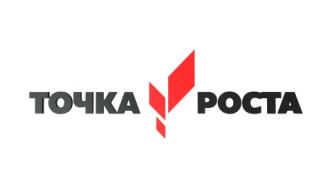  Центр образования естественнонаучной направленности                                «Точка роста». Физика. Куратор- учитель физики – Мосягина Анна Ивановна.Мастер-класс "Возможности центра "Точка роста" для уроков физики".2 ноября на базе МБОУ СОШ р. п. Тамала состоялось заседание РМО учителей математики и физики.  Руководитель РМО Мосягина А.И., учитель физики и математики,  для учителей физики Тамалинского района провела мастер-класс "Возможности центра "Точка роста" для уроков физики".Центр «Точка роста» обеспечивают повышение охвата обучающихся школы программами основного общего и дополнительного образования естественно-научной направленности  с использованием современного оборудования. Последние годы у обучащихся наблюдается низкая мотивация изучения естественно-научных дисциплин и, как, следствие, снижение качества образования. Цифровое учебное оборудование и средства обучения, которыми оснащён  кабинет физики с сентября 2021 года, позволяет обучающимся познакомиться с современными методами исследования и применять их в учебной и внеурочной учебной деятельности, а учителю — использовать на прaктике современные педагогические технологии и новое оборудование.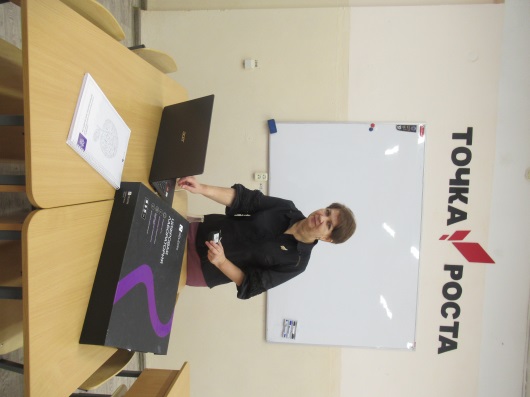 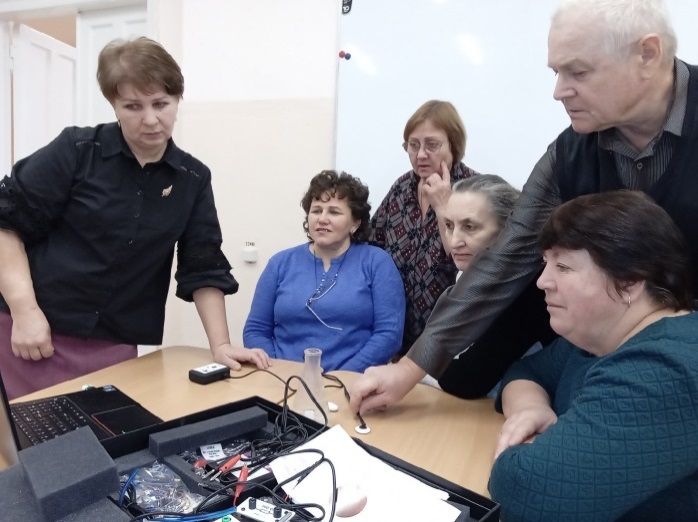 Педагоги в ходе мастер-класса  познакомились с возможностями  цифровой лаборатории по физике, попробовали в работе разные датчики, их проецирование на компьютер и интерактивную доску. 